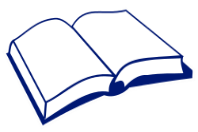 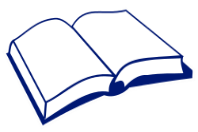 SENCO Annual Action Plan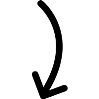 AugSeptOctNovDecJanFebMarchAprilMayJuneJulyAreas for developmentWhen?Expected outcomesWhen?Who will be involved?When?Last year’s prioritiesOutcomes